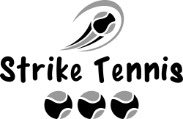 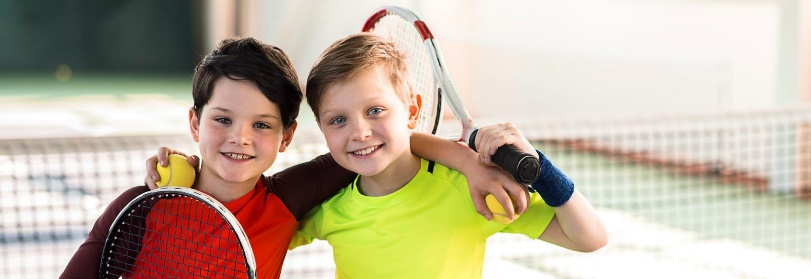       STILL FALL SEMESTER 2023      When: Thursdays 2:20-3:25      Where: STILL School Gym (12 wks)       Fee:  $264 All Semester Classes              $92 Payment Plan Available Register Here: 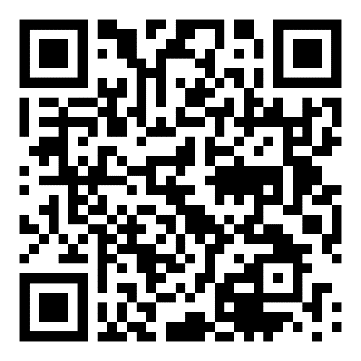 http://www.striketennis.com/still-elementary-enroll.htmlwww.StrikeTennis.com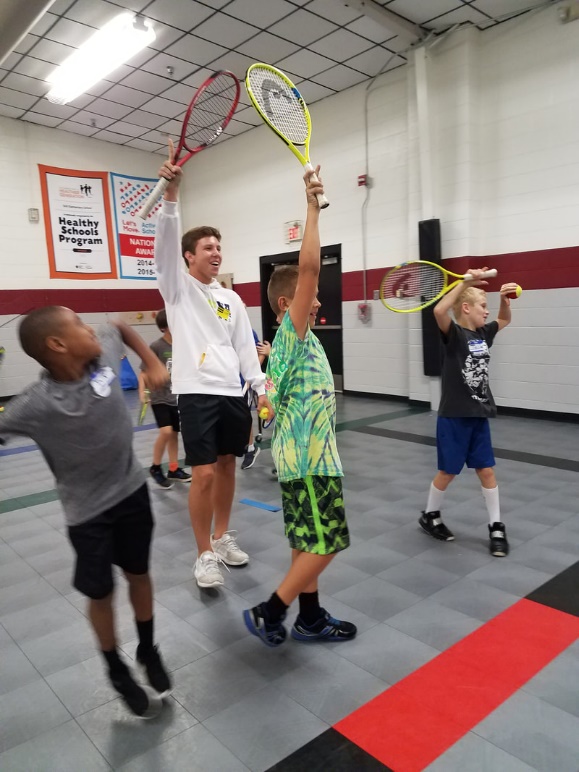 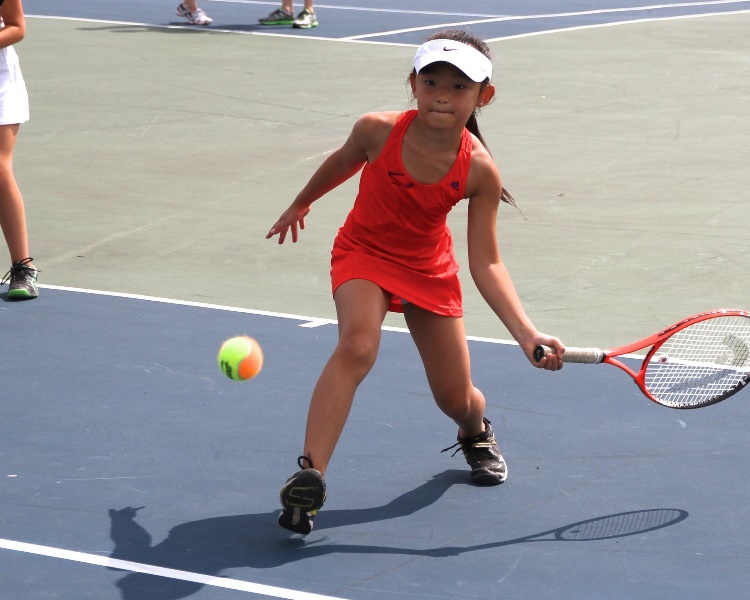 Questions: StrikeTennis@gmail.com  or  770-361-2166